Cuma Hutbesi, 28.02.2014Hangi suçlarından dolayı öldürülüyorlar?وَإِذَا الْمَوْءُودَةُ سُئِلَتْ بِأَيِّ ذَنبٍ قُتِلَتْ Muhterem Müslümanlar!İçinde bulunduğumuz zamanda birçok duruma şahitlik ediyoruz. İnsanlığın teknolojik gelişmişlik bakımından oldukça ilerlediğini, fakat aynı zamanda insanı insan yapan değerler açısından çok geride kaldığını ibretle görüyoruz. Savaşlar sürüyor, şehirler bombalanıyor, bir tarih yok ediliyor, masum insanlar katlediliyor. Şüphesiz, insanlığın 21. yüzyılda geldiği nokta bu olmamalıydı. İnsanların topluca, acımasızca katledilişine şahit oluyoruz. Körpecik bedenlerin hunharca yok edilişine tanıklık ediyoruz. Evet Suriye’den bahsediyoruz; milyonlarca insanın evlerinden ve yurtlarından ayrılmak zorunda kaldığı, yüz binlerce insanın hayatını kaybettiği, kirli bir savaşın sürdüğü Suriye’den. Muhterem Cemaat!Mekke cahiliyesinde, kız çocuklarını diri diri toprağa gömerlerdi. Bugün ise Suriye’de  erkek olsun, kız olsun, masum çocuklar varil bombaları altında korkunç bir şekilde can veriyor ve maalesef insanlığın vicdanı buna sessiz kalıyor. Nazik tenleri parçalanmış o çocuklara ahirette “Hangi suçunuzdan dolayı öldürüldünüz?” sorusu muhakkak sorulacaktır. “Bir insanı diriltmek insanlığı diriltmek gibidir.” inancının temsilcileri olarak, öldürmeyi ve yok etmeyi değil, yaşatmayı temsil eden dinin mensupları olarak bu sessizliği de kınıyor ve masumların ölümüne sebep olanları lanetliyoruz. Savaşta ölen çocuklara dair görmüş olduğumuz fotoğraflar karşısında tüylerimizin diken diken olmaması, yüreğimizin parçalanmaması, çocuklarımızı severken gözlerimizin dolmaması mümkün değil. Fotoğrafını görmüş olduğumuz her bir çocuk insanlığımızdan âdeta bir şeyler alıp götürüyor. Bu kirli savaşın; çocukların, kadınların ve ihtiyarların, masum sivil insanların hunharca katledilmesinin durmasını istiyoruz. Kıymetli Kardeşlerim! Yaptığınız bağışlarla Suriyeli kardeşlerimizin yanında oldunuz. Yardımlarınızı IGMG Sosyal Yardımlaşma Derneği Hasene sizler adına Suriyeli mazlumlara ulaştırdı. Sizlerin destekleri ile gerçekleştirilen bu hayırlı çalışmalar bağlamında, geçtiğimiz sene Ramazan ayında Kırıkhan’da kurulan iftar çadırı ile bir ay boyunca binlerce mazluma sıcak yemek verdik. Yine geçtiğimiz sene Ramazan ayında faaliyete başlayan mobil fırın ile çıkarılan günlük 7 bin ekmek sizler adına Suriyeli mültecilere ikram edildi. Şu an itibariyle bile bu mobil fırınımız günlük binlerce ekmek çıkarmaya devam etmektedir. 16 aydan bu yana her ay düzenli bir şekilde yaklaşık 27 ton gıda maddesi Suriyeli mazlumlara yine sizin yardımlarınızla ulaştırılmış oldu. Mazlum ve mağdur Suriyeli çocuklar kışın şiddetinden ve soğuğundan daha fazla etkilenmesinler diye kış ayının en çetin dönemlerinde 10 bin battaniyeden oluşan iki tırlık yardım konvoyumuz kardeşlerimizin imadadına yetişti. İnşaallah önümüzdeki günlerde 30 bin ayakkabı ve 26 ton un yüklü bir tırımız yine Suriyeli mazlum ve mağdur kardeşlerimiz için yola çıkacaktır. Hasene derneğimiz, “El ver, eli olsun, destek ol yürüsün” sloganı ile başlatmış olduğu Protez Projesi’yle savaşta kolunu ve bacağını kaybeden insanlara protez kol ve bacak takma projesi ile yardımlarını devam ettirmekte olup, şu ana kadar savaşta bacağını kaybetmiş 16 yaşlarındaki iki gence protez bacak takılmasına vesile olmuştur. Yapılan her bir yardımın, edilen her bir duanın, gösterilen hassasiyetin yarın ahirette şahitlerimiz olacağına inanıyoruz. Geleceğinden kuşku duymadığımız o gün geldiğinde, Rabbimiz bize, “Ey kulum bu olaylar yaşanırken sen ne yaptın?” diye sorduğunda, bir şeyler yapabilmiş olmanın mutluluğunu yaşamayı umuyoruz. Cenâb-ı Hak, rızası için yapılmış olan bütün hayır ve hasenatımızı kabul buyursun. Allah sizlerden razı olsun. 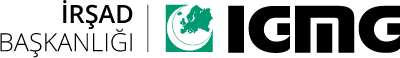 Sermon du Vendredi 28.02.2014Pour quel crime se font-ils tuer ?وَإِذَا الْمَوْءُودَةُ سُئِلَتْ بِأَيِّ ذَنبٍ قُتِلَتْ Chères Musulmans !De nos jours, nous sommes témoins de diverses situations. D’une part, l’humanité a progressé énormément en termes de technologie, mais d’autre part elle a régressé en matière de valeurs qui font de nous des êtres humains. Les guerres continuent, des villes sont bombardées, une histoire s’efface, des innocents sont massacrés. Ce n’est sans doute pas à ce point que nous devrions être au 21ème siècle. Nous assistons à des massacres commis sans pitié sur des personnes sans défenses. Oui, nous parlons bien de la Syrie. Là où des millions de personnes ont été contraint de quitter leur pays. Là où  des centaines de milliers de personnes ont perdu leur vie. La Syrie, ce pays où une sale et horrible guerre continue.Chers Fidèles !À La Mecque, pendant la période préislamique de l’ignorance, appelée la Djâhilîyya, les petites filles étaient enterrées vivantes. De nos jours, des petites filles et des petits garçons meurent de manière atroce en Syrie sous des pluies de « barils explosifs ». Mais malheureusement, l’humanité garde un grand silence et reste indifférent à cela. Il va certainement être demandé à ces pauvres enfants lors du jugement dernier, « Pour quel crime ils ont été tué » ? En tant que représentant de la croyance qui dit que « quiconque sauve la vie d’un seul être humain est considéré comme ayant sauvé la vie de l’humanité tout entière ».  En tant que représentant de la religion qui défend le droit à la vie de chacun et non le meurtre et le massacre, nous condamnons ce silence, et nous maudissons ceux qui causent la mort de ces innocents.  Il n’est pas possible de regarder les images de ces enfants sans en avoir des frissons et le cœur déchiré. Il n’est pas possible d’aimer nos enfants sans en avoir les larmes aux yeux. Chaque photo de ces enfants que nous regardons emporte presque avec elle une partie de notre humanité. Nous voulons que ces enfants, ces femmes, ces personnes âgées et ces civils innocents cessent de se faire tuer dans cette guerre atroce.Mes chers Frères !Grâce à vos dons, vous avez été aux côtés de nos frères en Syrie. La Communauté Islamique du Milli Görüs et son Association de Solidarité sociale « Hasènè » ont bien fait parvenir à nos frères syriens opprimés les dons que vous nous avez donnés. En effet, grâce à ceux-là, l'année dernière, nous avons installé dans la ville de « Kirikhan », qui se trouve dans le sud de la Turquie près de la frontière syrienne, des tentes dans lesquelles nous avons distribué des repas chauds à des milliers de personnes pendant le mois de Ramadan.Avec le four à pain mobile qui a commencé son activité l’an dernier pendant le Ramadan, 7000 pains par jour ont été également offert à votre nom, aux réfugiés Syriens. En ce moment même, ce four mobile continue à produire des milliers de pain quotidiennement. Avec vos aides, depuis 16 mois environ, 27 tonnes de nourriture sont livrés régulièrement tous les mois aux Syriens opprimés. Pour que leurs enfants ne soient pas davantage victime du froid de l’hiver, 10000 couvertures leur ont été remises par un convoi de 2 camions. Incha’Allah dans les prochains jours, un camion chargé de 30000 paires de chaussures et 26 tonnes de farine va prendre la route pour nos frères Syriens.Dans le cadre du projet des « Prothèse » qui a pour slogan « Tend lui la main pour qu’il ait une main, et soutien le pour qu’il puisse marcher ! », notre association « Hasènè » continue d’aider les personnes qui ont perdu leur bras ou leur jambe pendant les guerres en leurs offrants des bras et des jambes en prothèse. L’association a déjà permis à deux jeunes de 16 ans d’obtenir des jambes en prothèse. Nous avons foi au fait que chaque aide, chaque invocation et chaque pensée vont être nos témoins le jour du jugement, dont il n’y a nul doute. Nous espérons avoir la joie de pouvoir répondre par les actes que nous aurons effectués quand notre Seigneur nous demandera «  Qu’as-tu fait au moment de ces incidents? ». Qu’Allah accepte tous nos dons et nos bonnes actions et qu’Il soit satisfait de vous.